Методическая разработка.Якутская игра по развитию фонематического слуха«Тылы хардыылаа»Цель: Учить разделить слова по слогам, формировать знания о диких животных.Оборудования:Картинки: пеньки и кочки, изображения диких животных с загадками.Правила игры:На полу лежат заранее подготовленные пеньки и кочки.Первый ребенок стоит на пенечке, а второй на кочках.Воспитатель разгадывает загадки про диких животных, тот, кто отгадал животное, делает столько шагов, сколько слогов в этом слове. При неправильном разделении по слогам, участник начинает игру заново. Тот, кто дойдет до финиша первым, становится победителем. Даются слова с одинаковым количеством слогов.Ход игры:- Ребята, сегодня мы пойдем в лес по грибы и ягоды. Для этого нам надо перейти через речку на тот берег. Это что у нас лежит? Молодцы, пеньки и кочки. Мы перейдем речку через эти пенечки и кочки, и соберем грибы и ягоды. Слушаем первое задание: загадываю загадку, и вы это слово, которое отгадали, разделяете по слогам (Например, куобах, сколько слогов получается? Да, правильно, 2 слога, куо-бах, тогда сколько шагов делаем ребята? Да правильно, 2). Если неправильно разделите слово по слогам, введете игру заново.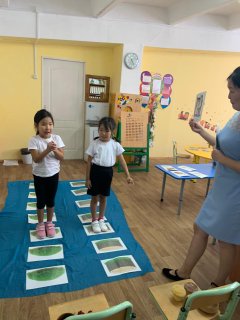 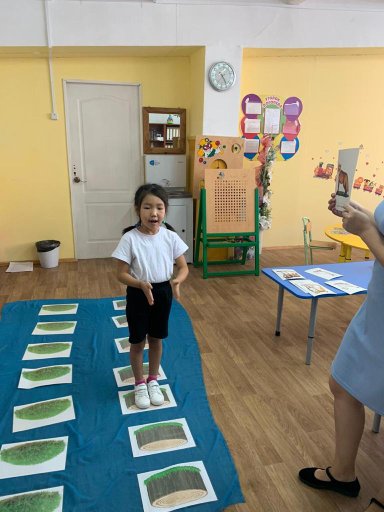 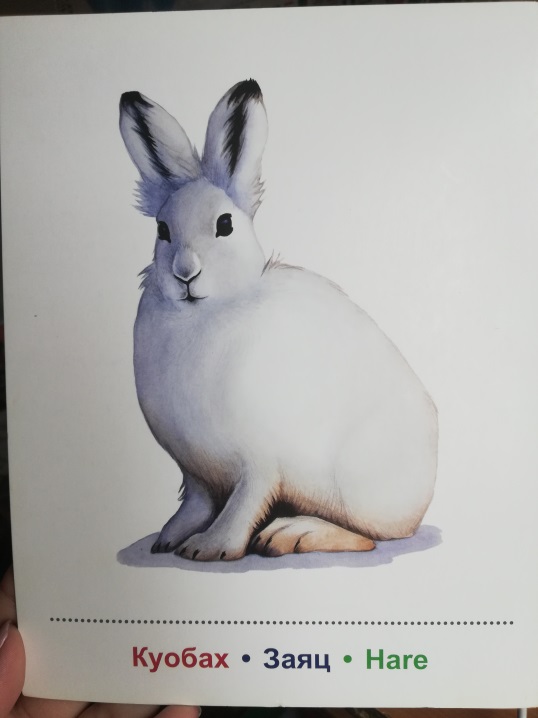 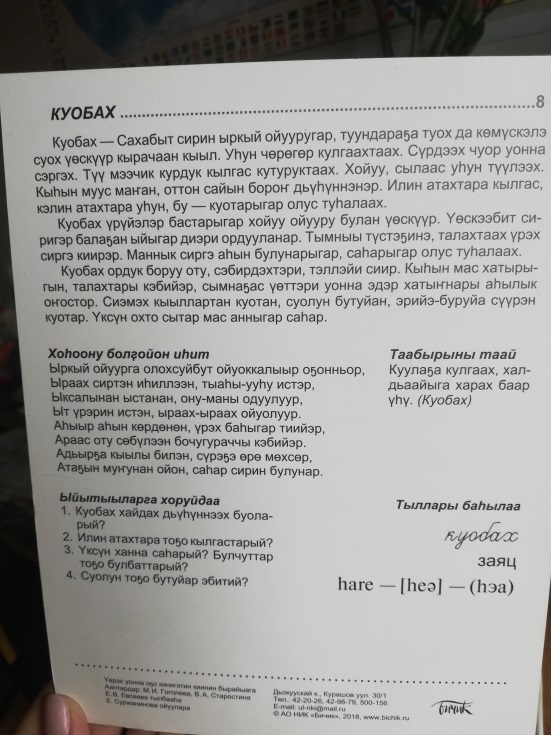 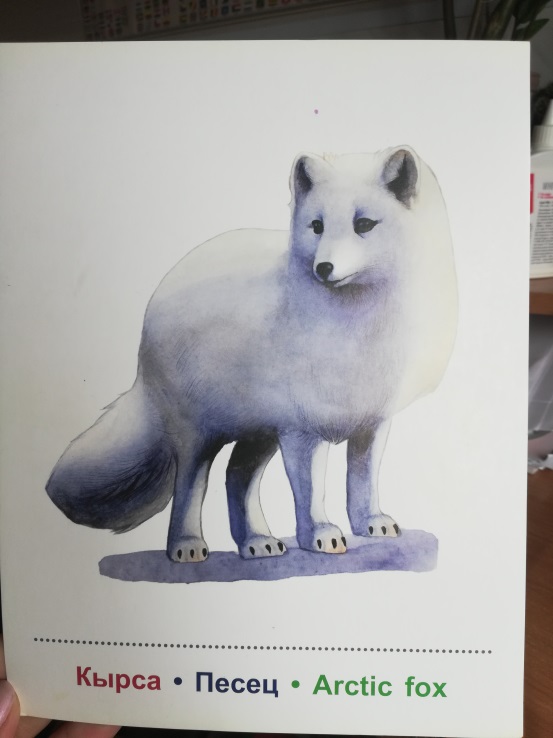 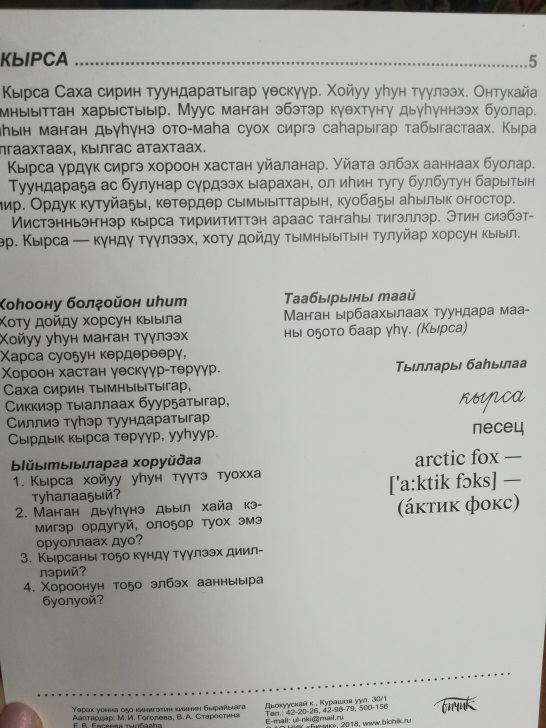 